Телефон (34375) 2-34-25E - mail : khlrb-public@mis66.ruЧасы приема для граждан :понедельник с 13.00 до 16.00, пятница с 13.00 до 16.00предварительная запись по телефону обязательнаЗаместитель главного врача по клинико-экспертной работе — Макаров Виктор Петрович. Часы приема для граждан: понедельник с 14.00 до 16.00, четверг с 15.00 до 16.00Телефон: (34375) 2-31-57Заведующая поликлиникой - Устьянцева Татьяна МихайловнаЧасы для приема граждан : понедельник-пятница с 11-00 до 13-00 часовТелефон: (34375) 2-31-65Главный бухгалтер – Гладких Елена Павловна.Часы приема для граждан: понедельник-пятница с 13 -00 до 15-00 часовТелефон:  (34375) 2-49-58Главный врач - Закачурина Ирина ВалентиновнаОбразование. Закончила Волгоградский государственный медицинский институт в 1983 году, интернатура по педиатрии с 1983 по 1984 год. Доктор медицинских наук
С 1997 года г лавный врач ГБУЗ СО «Камышловская ЦРБ».
Звания и награды. Награждена почетными грамотами Министерства здравоохранения Свердловской области, Министерства здравоохранения Российской Федерации, Отличник здравоохранения, Почетный гражданин Камышловского муниципального района.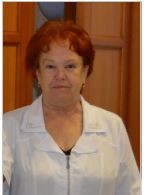 Заместитель главного врача по медицинской части –Парфенова Любовь МакаровнаЧасы приема граждан: понедельник- пятница с 14.00 до 15.00 часовТелефон : (34375) 2-34-53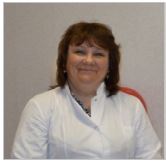 Главная медицинская сестра  – Третьякова Светлана ВикторовнаЧасы приема для граждан:понедельник-пятница с 13-00 до 15-00 часовТелефон: (34375) 2-45-48